What is the Medical Services Project?Implemented in 1993 by the Arizona Chapter of the American Academy of Pediatrics (AzAAP), the Medical Services Project (MSP) is a grant-funded, community-service project.  The project was designed to connect Arizona’s uninsured and underinsured disadvantaged children to necessary primary and specialty care.  This is accomplished through a network of referral sources and health care professionals.  During the 2019-20 school year, the Medical Services Project processed 985 referrals which accounted for services of 470 children across the state.  Children served through this program receive the vital care they need in an effort to avoid accessing care through emergency rooms.  Your generosity and dedication to community service is immensely valued, but we want you to know that MSP is devoted in assisting providers with the fiscal burden of connecting these children with quality care and rising healthcare costs.  MSP can cover up to $500 worth of services per child per school year.MSP Service Fee per office visit:           $5.00 – Primary Care visits             $10.00 – Specialty Care visitsI am willing to allocate appointments for Medical Services Project referrals and agree to accept the above program-determined fee(s) as payment-in-full for services received during the office visit(s) by the patient.  MSP will incur the remaining cost up to $500/child per school year.  Services delivered by other providers may affect the compensation amount for services rendered on your behalf.By checking the electronic signature box, typing your name in the “Provider” line and dating this form, you are signing this agreement electronically. You agree your electronic signature is the legal equivalent of your manual signature on this form.  Furthermore, your electronic signature indicates your certification that all information provided on the agreement is true and correct to the best of your knowledge. It is recommended that you print a copy of this document for your records.  I understand my participation is non-binding and can be cancelled at any time by notifying the Health Initiatives Coordinator in writing, via mail, fax or email.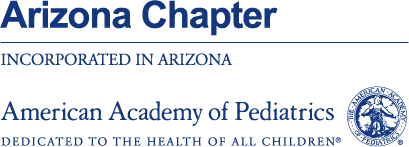 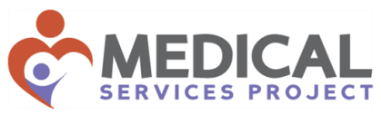 Provider Participation AgreementProvider Participation AgreementProvider Participation AgreementProvider Participation AgreementQuestions? Contact the  at Questions? Contact the  at Questions? Contact the  at Questions? Contact the  at Provider NameClinic/Practice NameOffice ContactAddressCityZIP/Postal CodePhoneEmail Services offeredCircle all that applyDescriptionSpecial instructions for MSP staff when processing referralIn-Kind ValueBilling cycleCircle your billing frequencyAfter every patient            Weekly               Monthly                  QuarterlyInvoices will only be paid for services within the current school year.Thank you for your generosity. We appreciate your support!Thank you for your generosity. We appreciate your support!Thank you for your generosity. We appreciate your support!Thank you for your generosity. We appreciate your support!Provider SignatureDateQuestions? Contact the  at Questions? Contact the  at Questions? Contact the  at Questions? Contact the  at Provider Name Enter the name of the health care provider/s who will deliver MSP servicesClinic/Practice NameEnter the clinic/organization name or the private practice nameOffice ContactEnter the name and contact information of the person/s who will handle MSP referrals including the scheduling of patientsAddressEnter the address of your location or locations that will accept referralsCityCity (Phoenix, Glendale, Tempe, etc.) You can also include “Arizona”ZIP/Postal CodeYou MUST enter the zip codePhoneEnter the contact or contacts phone numbers who will handle MSP ReferralsEmail YOU MUST ENTER A CONTACT EMAILServices offeredCircle all that applyDescriptionSpecial instructions for MSP staff when processing referralIn-Kind ValueBilling cycleCircle your billing frequencyCircle the frequency option in which you will bill MSPThank you for your generosity. We appreciate your support!Thank you for your generosity. We appreciate your support!Thank you for your generosity. We appreciate your support!Thank you for your generosity. We appreciate your support!